Estamos emocionados de tener la oportunidad de proveer por sus necesidades médicas. Para aceptar y comenzar revise esta aplicación, este paquete debe incluir:Estimado posible nuevo paciente,Estamos bendecidos que está considerando Crossings Community Clinic para servirle con sus necesidades médicas. Nos da emoción comenzar a atender sus preocupaciones de salud, para poder calificar como nuestro tiene que cumplir con los siguientes requerimientos:No tener seguro médico.  Tener la edad de 18 a 64.Vivir en Oklahoma County (Condado de Oklahoma) Tener comprobante de ingresos por los ultimos 60 dias y vivir al o debajo del 300% de las pautas de pobreza federal. Nota: Pacientes quienes únicamente hablen español son responsables de conseguir un intérprete mayor de 18 años de edad para cada cita.Si usted cree estar dentro de los requerimientos, favor de completar nuestro paquete de aplicación de paciente nuevo. También proveer recibo de utilidades, la más reciente hoja de rembolso de impuestos de TODOS los miembros del hogar que contribuyen económicamente, e identificación con fotografía. Nosotros verificaremos que califique, después de aprobación nosotros haremos contacto con usted para ofrecerle una cita de paciente nuevo. Nuestra meta es ayudarle en este tiempo de en el cual usted se encuentra sin seguro médico y no puede pagar por un instituto privado. Nosotros tenemos la esperanza de aliarnos con usted de una manera holística para su bienestar general, incluyendo su salud física, emocional, y espiritual. Como paciente de Crossings Community Clinic, usted va a recibir atención limitada médica, dental, visual sin costo alguno. Podemos proveer medicamento limitado o prescripciones escritas para llevar a su farmacia de presencia. Nosotros animamos a nuestros pacientes que participen en nuestras clases de recuperación emocional, nutrición, educación diabética, y aptitud física. Estas clases las proveemos para usted sin costo alguno. Cuando mejore su situación económica financiera, nosotros lo apoyaremos para conseguir seguro médico o seguro privado a costo bajo.Nosotros creemos que Dios nos dirigió así a usted para servirle de la mejor manera posible. Si por algún motivo nosotros no podemos asistirle con sus necesidades, le daremos una lista de otros recursos gratuitos o de costo bajo cerca de usted. Sobre todo, queremos que usted sepa que Dios lo ama y El cuida de usted.Bendiciones, Crossings Community Clinic “Ama a tu prójimo como a ti mismo”Marcos 12: 30-31Historial Médico – Del Paciente estableciendo cuidado médico:Otro Historial Médico: ________________________________________________________________________________________________________________________________________________ Otros familiares: ____________________________________________________________________________________________________________________________________________Crossings Clinic NO puede asistir con tratamiento de emergencias o lesiones relacionadas con Workman’s Comp, tampoco asistimos con papeleo de Deseabilidad de Seguridad Social y/o asistencia con procedimientos tribunales con respecto a sus condiciones médicas. La clínica no tiene la habilidad de determinar si un paciente tiene o no tiene la capacidad de realizar cualquier tipo de oficio.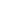 SDOH (LOS DETERMINANTES SOCIALES DE LA SALUD)La salud comienza donde nosotros trabajamos, jugamos, aprendemos, comemos, y dormimos. Problemas en cualquiera de estas áreas puede afectar tu salud. Es posible que nosotros podamos proveer asistencia, así que esperamos que pueda responder a las siguientes preguntas. Usted no tiene que responder a las preguntas si usted no gusta. Cualquier cosa que usted escriba va a ser confidencial en su expediente médico. POR FAVOR MARQUE UNA CAJA PARA INDICAR SU RESPUESTA. Ocupación (Occupation)¿Cuál opción es la mejor descripción de su ocupación actual? Ama de casa / no trabaja fuera de casaEmpleado (empleado por sí mismo) Tiempo completoEmpleado (empleado por sí mismo) medio tiempoEmpleado, pero en pausa por razones medicasEmpleado, pero temporalmente en pausa por otros motivosSin trabajo, menos de 6 mesesSin trabajo, más de un añoEstabilidad de la Vivienda (Housing Stability)¿Cuál es su situación de vivienda hoy?No tengo hogar (vive en un hotel, albergue, calle, o vehículo)  Tengo hogar, pero tengo miedo a perderloTengo hogar¿En los últimos 12 meses has tenido orden de cortar tu electricidad, gas, o agua? SiNoYa lo cortaronCon respecto al lugar donde vives, ¿tienes algunos de los siguientes problemas?  (Marque todo lo que corresponda)Infestación de insectosMohoPintura o pipas de plomoCalefacción inadecuada Estufa o horno que no funcione No hay detectores de humo o no funcionanGoteadero de aguaNinguna de las opcionesEn los últimos 12 meses, ¿hubo algún momento en el que no pudo pagar la hipoteca o el alquiler a tiempo? SiNoEn los últimos 12 meses, ¿en cuántos lugares ha vivido? (Pon el número en la casilla)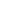 En los últimos 12 meses, ¿hubo algún momento en el que no tuvo un lugar estable para dormir o durmió en un refugio (incluido ahora)?SiNoRecursos financieros (Financial Resource Strain)¿Qué tan difícil es para ti pagar las cosas cotidianas como comida, alojamiento, cuidado médico, y calefacción?Muy difícil  DifícilEs un poco difícil    No es muy difícil    No es nada difícilInseguridad Alimenticia (Food Insecurity)¿En los últimos 12 meses, Te has preocupado de que se acabe tu comida y no tener dinero para comprar más?Nunca Algunas veces   Siempre    ¿En los últimos 12 meses la comida que compraste no te alcanzo y ya no tenías dinero para comprar más? Nunca Algunas veces   Siempre    Necesidades de transporte (Transportation Needs)En los últimos 12 meses ¿la falta de transporte a causado que faltes a citas médicas y/o recoger medicamento? SiNoEn los últimos 12 meses ¿la falta de transporte a causado que falles al trabajo, juntas, u otras actividades cotidianas?  SiNoActividad Física (Physical Activity)En promedio, ¿cuántos días a la semana realiza ejercicio de moderado a extenuante (como una caminata rápida)? (Pon los días en la caja)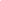 En promedio, ¿cuántos minutos dedicas a hacer ejercicio a este nivel? (Pon los minutos en la caja)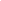 Estrés (Stress)¿Te sientes estresado, inquieto, nervioso, ansioso, o sin poder dormir por preocupaciones?Por nada   Un poco   Más que menosMucho Todo el tiempoRelacionamientos  (Social Connections)En una semana común, ¿Cuántas veces platicas por teléfono con familiares, amigos o vecinos?Nunca Una vez a la semana  Dos veces a la semanaTres veces a la semanaMás de tres veces a la semana¿Qué tan seguido te reúnes con amigos o familia?Nunca Una vez a la semana  Dos veces a la semanaTres veces a la semanaMás de tres veces a la semana¿Qué tan seguido vas a la iglesia o servicios religiosos?Nunca  1 a 4 veces por año   Más de 4 veces por año¿Usted pertenece a alguna organización, grupo de iglesia, unión, fraternidad, grupo atlético, o escolar?SiNo¿Con qué frecuencia asiste a las reuniones de los clubes u organizaciones a las que pertenece?Nunca  1 a 4 veces por año   Más de 4 veces por año¿Está casado, viudo, divorciado, separado, nunca se casó o vive con una pareja?CasadoViuvo  Divorciado   SeparadoNunca se casóVivir en parejaLa violencia de pareja (Intimate Partner Violence)En los últimos 12 meses ¿usted sentido miedo, de sus pareja o ex pareja?SiNoEn los últimos 12 meses ¿usted ha sido humillado o abusado emocionalmente de parte de su pareja o ex pareja?SiNoEn los últimos 12 meses ¿usted ha sido pateado, golpeado, recibido una cachetada, o de otra manera físicamente abusado de parte de su pareja o ex pareja?SiNoEn los últimos 12 meses ¿usted ha sido violado/a o forzado/a un acto sexual de parte de su pareja o ex pareja?SiNoDepresión (Depression)Durante las últimas 2 semanas, ¿con qué frecuencia ha sentido poco interés o placer en hacer cosas?Para nadaVarios díasMás de la mitad de los díasCasi todos los díasDurante las últimas 2 semanas, ¿con qué frecuencia se ha sentido desanimado, deprimido o desesperado?Para nadaVarios díasMás de la mitad de los díasCasi todos los días¿Te sientes capaz de llenar formularios?Para nadaAlgún tantoExtremadamente¿Sientes que tienes la capacidad de controlar y mantener tu salud? (1 = no creo tener la capacidad 10 = soy muy capaz) 1     2     3     4     5      6      7      8      9      10 No creo tener la capcidad 	  	             Soy muy capazDerechos y Responsabilidades del pacienteEn la Clínica Crossings, nosotros creemos que el cuidado de su salud se basa en la participación de equipo. Esto significa que nosotros como proveedores de salud activamente participamos en el cuidado de su salud, tanto como usted el paciente, también debe de participar en su cuidado médico.Crossings Community Clinic es responsable de:Proveer cuidado de cabecera basado en evidencia medica Proveer cuidado respetuoso y considerado.Explicar todos los procedimientos y resultados de exámenes en su citaHacer el mejor intento de responder a sus mensajes y llamadas dentro de las primeras 24 horas entre semana/ esto excluye fines de semana Mantener su información médica confidencial  Usted, como paciente, tiene la responsabilidad de: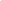  ______ Llegar puntalmente a sus citas. Si usted necesita reprogramar o cancelar, usted debe llamarnos al 405-242-5558 por lo menos 24 horas antes de la cita. Dejar un correo de voz es aceptable. Si usted falta a 3 o más citas sin llamar o previo aviso, la clínica tiene el derecho de negarle servicios a futuro. ______ Cumplir con estudios de laboratorio y/o imágenes que sean ordenados a tiempo apropiado para la siguiente cita. ______ Informar a Crossings Community Clinic, dentro de los primeros 30 días, si ocurren cambios de su estatus de seguro médico, ingresos, o información para contactarlo/a. El no cumplir con esta responsabilidad puede causar atrasos en su cuidado médico. ______ Proveer la información financiera de su hogar anualmente, a tiempo adecuado.  ______ Participar activamente en cuidado de su salud.______ Pacientes quienes únicamente hablen español son responsables de conseguir un intérprete mayor de 18 años de edad para cada cita.Información para usted como paciente:Medicamentos: Crossings Community Clinic no prescribe ni distribuye narcóticos y/o sustancias controlada de ningún tipo. Favor de notificarnos 10 días antes que se le acabe sus medicinas. No podemos rellenar medicamentos el mismo, ni aceptamos que los pacientes vengan a la clínica sin cita para solicitar medicamentos.Amabilidad: Crossings Community Clinic NO tolerara lenguaje inapropiado y/o abusivo. Conducta inapropiada o abusiva dirigida a nuestros proveedores de salud/empleados/ voluntarios de parte del paciente y/o representante de paciente, resultara en ejercer de derecho de negar le servicio.Limitaciones: Crossings Community Clinic esta limitado a proveer ciertos servicios, no podemos garantizar estudios o acceso a proveedores espaciales.  La clínica no tiene la capacidad de dar tratamiento en casos de emergencia, lesiones de Work’s Comp, casos solicitando Incapacitación social (Social sercuity disability), o en juicios legales. La clínica no tiene las medidas para determinar la habilidad o inhabilidad del paciente para realizar ciertas actividades de trabajo. He leído y comprendo este documento de Derechos y Responsabilidades del Paciente. Me comprometo a cumplir con todos los términos y condicionesFirma: ________________________________________     Fecha: ______________________RECONOCIMIENTO DE PRIVACIDAD, INFORMACION Y AUTORIZACIONYo reconzco y entiendo que esta autorización será parte de mi record medico y permanecerá en efecto hasta que yo presente una renuncia en escrito. Es mi responsabilidad informar Crossings Community Clinic si deseo cambiar mi información de contacto.Yo certifico que he recibido la oportunidad de revisar Las Prácticas de Privacidad de Crossings Community Clinic y he leído y comprendo esta notificación completamente. Yo he sido proveído la oportunidad clarificar mis preguntas sobre esta notificación y han estado contestados a mi satisfacción.Firma: ________________________________________     Fecha: ______________________Consentimiento de ServicioLa ley del Estado de Oklahoma provee a ciertos médicos profesionales con impunidad de responsabilidad legal en caso de un acto civil basado en actos u omisiones de eso profesionales proporcionando servicios médicos voluntarios. La ley cobre profesionales médicos, asistentes médicos, enfermeras registradas, enfermeras avanzadas practicantes, enfermeras vocacionales, farmaceutas, podólogo, dentista, higienistas dentales, asistentes, asistentes médicos, terapeutas físicos, terapeutas ocupacionales, psicólogos y optometristas en caso de:El servicio médico voluntario sea proporcionado en una clínica gratuita donde ni los profesionales ni la clínica reciban rembolso o compensación por tratamiento.Los profesionales que estén en comprometidos y se encuentren en práctica activa o retirados, sean elegibles para dar servicios en el Estado de Oklahoma.Los profesionales estaban actuando de buena fe. Si tienen certificación/ licenciatura que el cuidado este dentro de sus capacidades. Los profesionales comprometidos en el acto u omisión fueron por proveer servicios profesionales.El daño o herida no fue causado por negligencia o conducta mal intencional de parte del profesional.Yo comprendo que basado en las provisiones 1-5 listados arriba por el VOLUNTEER MEDICAL PROFESSIONAL SERVICES IMMUNITY ACT (Acta de impunidad para médicos profesionales voluntarios) renuncio a todos los derechos de recuperación o daños en una demanda judicial en contra de cualquier voluntario profesional, practicante médico, o Crossings Community Clinic a cambio de servicios médicos gratuitos. Estoy consciente que la medicina no es una ciencia exacta y reconozco que no hay garantías con resultados, procedimientos, o tratamientos proporcionados. Reconozco que me proveedor de salud va aconsejar de riesgos conocidos involucrando tratamiento y procedimientos, pero ahí situaciones impredecibles/ imprevisibles que pueden surgir y causar heridas o daño. He leído y comprendo completamente el escrito de arriba. Todas mis preguntas han sido satisfactoriamente respondidas en un idioma que comprendo. Comprendiendo lo escrito arriba, otorgo mi consentimiento a Crossings Community Clinic para proveer servicios médicos a mi favor.  Mi consentimiento es válido hasta que yo mismo lo reitere.  Firma: _______________________________________    Fecha: ________________Derechos y Responsabilidades del pacienteEn la Clínica Crossings, nosotros creemos que el cuidado de su salud se basa en la participación de equipo. Esto significa que nosotros como proveedores de salud activamente participamos en el cuidado de su salud, tanto como usted el paciente, también debe de participar en su cuidado médico.Crossings Community Clinic es responsable de:Proveer cuidado de cabecera basado en evidencia medica Proveer cuidado respetuoso y considerado.Explicar todos los procedimientos y resultados de exámenes en su citaHacer el mejor intento de responder a sus mensajes y llamadas dentro de las primeras 24 horas entre semana/ esto excluye fines de semana Mantener su información médica confidencial  Usted, como paciente, tiene la responsabilidad de: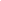  Llegar puntalmente a sus citas. Si usted necesita reprogramar o cancelar, usted debe llamarnos al 405-242-5558 por lo menos 24 horas antes de la cita. Dejar un correo de voz es aceptable. Si usted falta a 3 o más citas sin llamar o previo aviso, la clínica tiene el derecho de negarle servicios a futuro.  Cumplir con estudios de laboratorio y/o imágenes que sean ordenados a tiempo apropiado para la siguiente cita. Informar a Crossings Community Clinic, dentro de los primeros 30 días, si ocurren cambios de su estatus de seguro médico, ingresos, o información para contactarlo/a. El no cumplir con esta responsabilidad puede causar atrasos en su cuidado médico. Proveer la información financiera de su hogar anualmente, a tiempo adecuado.  Participar activamente en cuidado de su salud. Pacientes quienes únicamente hablen español son responsables de conseguir un intérprete mayor de 18 años de edad para cada cita.Información para usted como paciente:Medicamentos: Crossings Community Clinic no prescribe ni distribuye narcóticos y/o sustancias controlada de ningún tipo. Favor de notificarnos 10 días antes que se le acabe sus medicinas. No podemos rellenar medicamentos el mismo, ni aceptamos que los pacientes vengan a la clínica sin cita para solicitar medicamentos.Amabilidad: Crossings Community Clinic NO tolerara lenguaje inapropiado y/o abusivo. Conducta inapropiada o abusiva dirigida a nuestros proveedores de salud/empleados/ voluntarios de parte del paciente y/o representante de paciente, resultara en ejercer de derecho de negar le servicio.Limitaciones: Crossings Community Clinic esta limitado a proveer ciertos servicios, no podemos garantizar estudios o acceso a proveedores espaciales.  La clínica no tiene la capacidad de dar tratamiento en casos de emergencia, lesiones de Work’s Comp, casos solicitando Incapacitación social (Social sercuity disability), o en juicios legales. La clínica no tiene las medidas para determinar la habilidad o inhabilidad del paciente para realizar ciertas actividades de trabajo. He leído y comprendo este documento de Derechos y Responsabilidades del Paciente. Me comprometo a cumplir con todos los términos y condiciones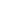 Firma: ________________________________________     Fecha: ______________________Nombre del paciente:MRN#:Médico   ◻︎Dental   ◻︎1.) ◻︎¿Actualmente lo están viendo en una clínica diferente o con un médico diferente?            Si ◻︎                      No ◻︎2.) ◻︎NO TENER SEGURO MÉDICO3.) ◻︎Identificación Valida (Licencia de Conducir, Pasaporte, o ID)3.) ◻︎Puede incluir copia, o identificación presente y nosotros hacemos una copia.4.) ◻︎Recibo de Utilidades Reciente4.) ◻︎Para comprobante de residencia dentro de nuestra área de servicio, en caso que su nombre no esté en el recibo, necesita proveer una alternativa como: cartas dirigidas así usted con la dirección exacta.5.) ◻︎Comprobante de Ingresos del Hogar5.) ◻︎la más reciente hoja de rembolso de impuestos de TODOS los miembros del hogar que contribuyen económicamente. Cualquier carta o documento oficial que compruebe la necesidad de asistencia financiera, por ejemplo:   Talones de cheque de los ultimos 60 dias, W2 o una carta de empleo firmado por el empleador con el salario por hora y la cantidad de horas   Seguridad Social, desempleo, asistencia de vivienda o comida (SNAP), manutención de los hijos, compensación de trabajador, o deseabilidad etc.        *Tome en cuenta: Para poder proveer remisiones de tratamiento gratis y/o de costo bajo a: especialistas, laboratorio, servicios de imágenes. Nosotros no aleamos con otras instituciones fuera de la clínica tal como Health Alliance for the Uninsured (HAU). Estas agencias REQUIEREN que nosotros podamos proveer los comprobantes de ingresos de nuestros pacientes. Nosotros tenemos que tener estos comprobantes actualizados en su expediente. Si usted no cuenta con los documentos específicos mencionados, por favor contacte a alguien en la clínica para poder aconsejarle que necesita proveer.        Si es elegible para Medicaid pero se le ha negado el servicio, traiga la carta de  denegación6.) ◻︎Paquete de Aplicación Completado con #3, #4, y #56.) ◻︎Formulario de registro, Historial médico, documento de Informes, Autorización y Privacidad.Packet accepted by:Packet accepted by:Packet accepted by:Date:Financial Document review by:Financial Document review by:Financial Document review by:Date:Nurse Review by:Nurse Review by:Nurse Review by:Date: APPROVED/Appt Date & Time:            APPROVED/Appt Date & Time:            DENIED/ Reason: DENIED/ Reason:Date:Note:Note:Note:PATIENT INFORMATION (INFORMACIÓN DEL PACIENTE)PATIENT INFORMATION (INFORMACIÓN DEL PACIENTE)PATIENT INFORMATION (INFORMACIÓN DEL PACIENTE)PATIENT INFORMATION (INFORMACIÓN DEL PACIENTE)PATIENT INFORMATION (INFORMACIÓN DEL PACIENTE)PATIENT INFORMATION (INFORMACIÓN DEL PACIENTE)PATIENT INFORMATION (INFORMACIÓN DEL PACIENTE)PATIENT INFORMATION (INFORMACIÓN DEL PACIENTE)PATIENT INFORMATION (INFORMACIÓN DEL PACIENTE)PATIENT INFORMATION (INFORMACIÓN DEL PACIENTE)PATIENT INFORMATION (INFORMACIÓN DEL PACIENTE)Nombre completo legal: (apellidos, nombre, segundo nombre)Nombre completo legal: (apellidos, nombre, segundo nombre)Nombre completo legal: (apellidos, nombre, segundo nombre)Nombre completo legal: (apellidos, nombre, segundo nombre)Nombre completo legal: (apellidos, nombre, segundo nombre)Nombre completo legal: (apellidos, nombre, segundo nombre)Nombre completo legal: (apellidos, nombre, segundo nombre)Nombre completo legal: (apellidos, nombre, segundo nombre)Fecha de Nacimiento:Fecha de Nacimiento:Fecha de Nacimiento:Sexo: Masculino  FemeninoEstado Civil: Soltero   a casado   a viviudo   a divorciado   a Separado   a nunca casado   a unión libreEstado Civil: Soltero   a casado   a viviudo   a divorciado   a Separado   a nunca casado   a unión libreEstado Civil: Soltero   a casado   a viviudo   a divorciado   a Separado   a nunca casado   a unión libreEstado Civil: Soltero   a casado   a viviudo   a divorciado   a Separado   a nunca casado   a unión libreEdad: Edad: Numero de seguridad social: Favor de únicamente utilizar numero social otorgado a usted de parte del gobierno de USA                                                                                     -           -      Numero de seguridad social: Favor de únicamente utilizar numero social otorgado a usted de parte del gobierno de USA                                                                                     -           -      Numero de seguridad social: Favor de únicamente utilizar numero social otorgado a usted de parte del gobierno de USA                                                                                     -           -      Numero de seguridad social: Favor de únicamente utilizar numero social otorgado a usted de parte del gobierno de USA                                                                                     -           -      Elije un Raza: (Elija todo lo que sea aplicable.)                                                                             Asiático   Nativo Hawaiano Isleño Pacifico   Afro Americano Nativo Americano / Nativo de Alaska   Caucásico/a           OtraElije un Raza: (Elija todo lo que sea aplicable.)                                                                             Asiático   Nativo Hawaiano Isleño Pacifico   Afro Americano Nativo Americano / Nativo de Alaska   Caucásico/a           OtraElije un Raza: (Elija todo lo que sea aplicable.)                                                                             Asiático   Nativo Hawaiano Isleño Pacifico   Afro Americano Nativo Americano / Nativo de Alaska   Caucásico/a           OtraElije un Raza: (Elija todo lo que sea aplicable.)                                                                             Asiático   Nativo Hawaiano Isleño Pacifico   Afro Americano Nativo Americano / Nativo de Alaska   Caucásico/a           OtraElije un Raza: (Elija todo lo que sea aplicable.)                                                                             Asiático   Nativo Hawaiano Isleño Pacifico   Afro Americano Nativo Americano / Nativo de Alaska   Caucásico/a           OtraElije un Raza: (Elija todo lo que sea aplicable.)                                                                             Asiático   Nativo Hawaiano Isleño Pacifico   Afro Americano Nativo Americano / Nativo de Alaska   Caucásico/a           OtraGrupo: Hispano / Latino  No hispano / latino Grupo: Hispano / Latino  No hispano / latino Grupo: Hispano / Latino  No hispano / latino Grupo: Hispano / Latino  No hispano / latino Grupo: Hispano / Latino  No hispano / latino ¿Ciudadano Americano? (únicamente para uso de la clínica)   SI   NO¿Ciudadano Americano? (únicamente para uso de la clínica)   SI   NO¿Ciudadano Americano? (únicamente para uso de la clínica)   SI   NOPrimary Language Spoken:  English   Spanish   Other____________________Primary Language Spoken:  English   Spanish   Other____________________Primary Language Spoken:  English   Spanish   Other____________________Primary Language Spoken:  English   Spanish   Other____________________Primary Language Spoken:  English   Spanish   Other____________________Primary Language Spoken:  English   Spanish   Other____________________Primary Language Spoken:  English   Spanish   Other____________________Primary Language Spoken:  English   Spanish   Other____________________Domicilio actual:  (Incluir estado, ciudad, y código postal)Domicilio actual:  (Incluir estado, ciudad, y código postal)Domicilio actual:  (Incluir estado, ciudad, y código postal)Domicilio actual:  (Incluir estado, ciudad, y código postal)Domicilio actual:  (Incluir estado, ciudad, y código postal)Domicilio actual:  (Incluir estado, ciudad, y código postal)Domicilio actual:  (Incluir estado, ciudad, y código postal)Domicilio actual:  (Incluir estado, ciudad, y código postal)Domicilio actual:  (Incluir estado, ciudad, y código postal)Domicilio actual:  (Incluir estado, ciudad, y código postal)¿Sin hogar?Circule: SI / NONúmero telefónico de casa:(           )            -             Número telefónico de casa:(           )            -             Número telefónico Celular: (           )            -             Número telefónico Celular: (           )            -             Número telefónico Celular: (           )            -             Número telefónico Celular: (           )            -             Número telefónico Celular: (           )            -             Número telefónico Celular: (           )            -             Número telefónico Celular: (           )            -             Correo Electrónico Correo Electrónico Contactos de EmergenciaContactos de EmergenciaContactos de EmergenciaContactos de EmergenciaContactos de EmergenciaContactos de EmergenciaContactos de EmergenciaContactos de EmergenciaContactos de EmergenciaContactos de EmergenciaContactos de EmergenciaNombre:Parentesco:Número Telefónico: ¿Podemos compartir información médica?   SI / NONombre:Parentesco:Número Telefónico: ¿Podemos compartir información médica?   SI / NONombre:Parentesco:Número Telefónico: ¿Podemos compartir información médica?   SI / NONombre:Parentesco:Número Telefónico: ¿Podemos compartir información médica?   SI / NONombre:Parentesco:Número Telefónico: ¿Podemos compartir información médica?   SI / NONombre:Parentesco:Número Telefónico: ¿Podemos compartir información médica?   SI / NONombre:Parentesco:Número Telefónico: ¿Podemos compartir información médica?   SI / NONombre:Parentesco:Número Telefónico: ¿Podemos compartir información médica?   SI / NONombre:Parentesco:Número Telefónico: ¿Podemos compartir información médica?   SI / NONombre:Parentesco:Número Telefónico: ¿Podemos compartir información médica?   SI / NONombre:Parentesco:Número Telefónico: ¿Podemos compartir información médica?   SI / NOCobertura o Elegibilidad de Seguro MédicoCobertura o Elegibilidad de Seguro MédicoCobertura o Elegibilidad de Seguro MédicoCobertura o Elegibilidad de Seguro MédicoCobertura o Elegibilidad de Seguro MédicoCobertura o Elegibilidad de Seguro MédicoUsted califica o tiene:SINOAplicandoPendienteNegadoMEDICARE (Edad 65+)MEDICAID/SOONERCARE (De parte del estado)INDIAN HEALTH SERVICES (CDIB card)Seguro médico privado (De parte de empleo)Beneficios de VeteranoInformación financiera del hogarInformación financiera del hogarInformación financiera del hogar¿Cuantos adultos (+18) Viven en el hogar?¿Cuántos niños (menores de 18)?¿Cuántos niños (menores de 18)?¿Cuantas personas que viven en el hogar tienen ingresos de cualquier tipo? (incluyendo: desempleo, deseabilidad, SSI, ingresos de retiro)¿Cuantas personas que viven en el hogar tienen ingresos de cualquier tipo? (incluyendo: desempleo, deseabilidad, SSI, ingresos de retiro)¿Cuantas personas que viven en el hogar tienen ingresos de cualquier tipo? (incluyendo: desempleo, deseabilidad, SSI, ingresos de retiro)¿Total, cantidad que USTED provee al hogar?  $______________     Semanal  Quincenal  Mensual  Anual  ¿Total, cantidad que USTED provee al hogar?  $______________     Semanal  Quincenal  Mensual  Anual  ¿Total, cantidad que USTED provee al hogar?  $______________     Semanal  Quincenal  Mensual  Anual  ¿Ingresos COMBINADOS de TODOS los miembros del hogar? $_____________     Semanal  Quincenal  Mensual  Anual  ¿Ingresos COMBINADOS de TODOS los miembros del hogar? $_____________     Semanal  Quincenal  Mensual  Anual  ¿Hizo aplicación de impuestos?       SI   NO   NO SE    ¿Esta empleado?   Si – tiempo completo  Si – medio tempo  No¿Esta empleado?   Si – tiempo completo  Si – medio tempo  NoEmpleador: ADDITIONAL INFORMATION (INFORMACIÓN ADICIONAL)ADDITIONAL INFORMATION (INFORMACIÓN ADICIONAL)ADDITIONAL INFORMATION (INFORMACIÓN ADICIONAL)Usted ha sido paciente de Crossings Community Clinic antes?       SI   NO  Usted ha sido paciente de Crossings Community Clinic antes?       SI   NO  Usted ha sido paciente de Crossings Community Clinic antes?       SI   NO  ¿Preocupaciones Primarias de su Salud?¿Preocupaciones Primarias de su Salud?¿Preocupaciones Primarias de su Salud?¿Necesita asistencia de VISION? SI   NO  ¿Necesita asistencia DENATAL?  SI   NO  ¿Cuánto tiempo has estado sin seguro médico?  ¿Necesita asistencia de VISION? SI   NO  ¿Necesita asistencia DENATAL?  SI   NO  ¿Quién es el último doctor que cuido de usted? Farmacia de preferencia: Farmacia de preferencia: Farmacia de preferencia: Medicamento (incluyendo herbales, control prenatal, medicamentos sin receta)                                             NingunaMedicamento (incluyendo herbales, control prenatal, medicamentos sin receta)                                             NingunaMedicamento (incluyendo herbales, control prenatal, medicamentos sin receta)                                             NingunaMedicamento (incluyendo herbales, control prenatal, medicamentos sin receta)                                             NingunaMedicamento (incluyendo herbales, control prenatal, medicamentos sin receta)                                             NingunaMedicamento (incluyendo herbales, control prenatal, medicamentos sin receta)                                             NingunaNombreDosis (mg)TomandoNo tomandoNecessitá relleno123456789101112131415Historial Médico actual y anterior (Elija todo lo que sea aplicable)                                                                       NingunaHistorial Médico actual y anterior (Elija todo lo que sea aplicable)                                                                       NingunaHistorial Médico actual y anterior (Elija todo lo que sea aplicable)                                                                       Ninguna Ansiedad/depresión Cáncer o Leucemia Hemofilia Pensamientos de hacerse daño      o dañar a otros Endocarditis Hepatitis, ictericia, enfermedad      de hígado Asma Enfisema, EPOC, Bronquitis Crónica VIH positivo o SIDA Actualmente embarazada Corazón agrandado/Fallo Cardiaco congestivo Marcapasos o desfibrilador Amamantando Epilepsia/Convulsiones Diálisis renal Diabetes Migrañas Esquizofrenia/bipolar Alta presión sanguínea Ataques de corazón o dolor de pecho Paro cardiaco Alergias, Alergia temporales Defecto de la válvula del corazón/ cirugía Rasgo de células falciformes Reemplazo artificial de articulaciones      o huesos revascularización quirúrgica/angioplastia Trasplante de órgano Coágulos de sangre, trombosis venosa      profunda, embolia pulmonar Soplo Cardiaco Enfermedad de hueso, músculo      o articulaciónAlergias                                                                                                                                                                     NingunaAlergias                                                                                                                                                                     NingunaAlergias a la comida: _____________________________Tiene alergias al yodo o mariscos?   SI   NO  Alergias a medicamentos: _________________________Tiene alergia al látex o hule?   SI   NO  Cirugías                                                            NingunaCirugías                                                            NingunaHospitalizaciones / Visitas al salón de emergencias                                                                                    NingunaHospitalizaciones / Visitas al salón de emergencias                                                                                    NingunaMes / año            Tipo de cirugía    Mes / año            Motivo de su estancia y/o visitaHistorial Familiar (Elija todo lo que sea aplicable)                                                                             Ninguna / UnknownHistorial Familiar (Elija todo lo que sea aplicable)                                                                             Ninguna / UnknownHistorial Familiar (Elija todo lo que sea aplicable)                                                                             Ninguna / UnknownHistorial Familiar (Elija todo lo que sea aplicable)                                                                             Ninguna / UnknownHistorial Familiar (Elija todo lo que sea aplicable)                                                                             Ninguna / UnknownHistorial Familiar (Elija todo lo que sea aplicable)                                                                             Ninguna / UnknownHistorial Familiar (Elija todo lo que sea aplicable)                                                                             Ninguna / UnknownHistorial Familiar (Elija todo lo que sea aplicable)                                                                             Ninguna / UnknownHistorial Familiar (Elija todo lo que sea aplicable)                                                                             Ninguna / UnknownHistorial Familiar (Elija todo lo que sea aplicable)                                                                             Ninguna / UnknownMiembro de la FamiliaAún ViveDiabetesPresión altaEnfermedad CardiacaCáncerAsmaDefectos de NacimientoEnfermedad mentalAbuso de sustanciasPadreMadreHermano/a sAbuela MaternaAbuelo MaternoAbuela PaternaAbuelo PaternoUso de tabaco / HumarUso de tabaco / HumarUso de tabaco / HumarUso de tabaco / HumarUso de tabaco / HumarUso de tabaco / HumarUso de tabaco / HumarUso de tabaco / Humar¿Usted actualmente es fumador?¿Usted actualmente es fumador? Si No¿usted consume otras formas de tabaco? (elija todo lo que sea aplicable) Pipa Puro Cigarro eléctrico inhalación de tabaco en polvo masticable En Vapor¿Usted actualmente es fumador?¿Usted actualmente es fumador? Anterior Anterior¿usted consume otras formas de tabaco? (elija todo lo que sea aplicable) Pipa Puro Cigarro eléctrico inhalación de tabaco en polvo masticable En Vapor¿Usted fuma todos los días?¿Usted fuma todos los días? Si No¿Cuántos años a fumado?¿Cuántos años a fumado?¿Cuántos años a fumado?¿Cuantos paquetes de cigarro fuma por día?  ¿Cuantos paquetes de cigarro fuma por día?   Menos de la mitad 1 paquete más de 1 paquete Menos de la mitad 1 paquete más de 1 paquete¿Cuánto tiempo hace que dejo de fumar? < 1 mes 3-6 meses 7-12 meses 1-5 años 6-10 años > 10 añosUsted: quiere dejar de fumar      está pensando en dejar de fumar      no quiere dejar de fumar quiere dejar de fumar      está pensando en dejar de fumar      no quiere dejar de fumar quiere dejar de fumar      está pensando en dejar de fumar      no quiere dejar de fumar quiere dejar de fumar      está pensando en dejar de fumar      no quiere dejar de fumar quiere dejar de fumar      está pensando en dejar de fumar      no quiere dejar de fumar quiere dejar de fumar      está pensando en dejar de fumar      no quiere dejar de fumar quiere dejar de fumar      está pensando en dejar de fumar      no quiere dejar de fumarUso de alcoholUso de alcoholUso de alcoholUso de alcohol¿Usted ha consumido una bebida alcohólica últimamente?¿Usted ha consumido una bebida alcohólica últimamente? Si No¿En caso que la respuesta sea SI     que tan seguido tomas? Mensualmente o menos  2-4 veces al mes  2-3 veces a la semana  4 + veces a la semana Mensualmente o menos  2-4 veces al mes  2-3 veces a la semana  4 + veces a la semana Mensualmente o menos  2-4 veces al mes  2-3 veces a la semana  4 + veces a la semana¿Cuántas bebidas alcohólicas toma en un día cuando bebe?       1 or 2      3 or 4     5 or 6    7 or 9      10 o más  ¿Con qué frecuencia toma 6 o más bebidas alcohólicas en una ocasión?     Nunca     2-4 veces al mes     Mensualmente                  Semanalmente Uso de drogas u otras sustanciasUso de drogas u otras sustanciasUso de drogas u otras sustanciasUso de drogas u otras sustanciasUso de drogas u otras sustancias¿Ha consumido drogas que no sean medicamento en los últimos 12 meses?¿Ha consumido drogas que no sean medicamento en los últimos 12 meses?¿Ha consumido drogas que no sean medicamento en los últimos 12 meses? Si No En caso que la respuesta sea SI ¿Cuáles sustancias a consumido?(esto incluye marihuana): En caso que la respuesta sea SI ¿Cuáles sustancias a consumido?(esto incluye marihuana):Aun consume? Si No     ¿Hace cuantos meses fue la última vez que consumió? <6 meses      6-12 meses      12-24 meses      24+ meses    <6 meses      6-12 meses      12-24 meses      24+ meses    <6 meses      6-12 meses      12-24 meses      24+ meses    <6 meses      6-12 meses      12-24 meses      24+ meses   Historial SexualHistorial SexualHistorial SexualHistorial SexualHistorial SexualHistorial SexualHistorial SexualHistorial SexualHistorial Sexual¿Es sexualmente activa?   Si, en el último mes Si, en el pasado Nunca he tenido actividad sexual Si, en el último mes Si, en el pasado Nunca he tenido actividad sexual¿Tienes historial de infecciones de transmisión sexual?¿Tienes historial de infecciones de transmisión sexual? Si Si No¿Cuál es tu preferencia sexual? Hombres Mujeres Ambos NingunoEn caso que la respuesta sea SI, ¿Cuáles? Clamidia Gonorrea VPH VIH Clamidia Gonorrea VPH VIH Herpes Sífilis Tricomoniasis _________ Herpes Sífilis Tricomoniasis _________¿usted usa control prenatal/preservativos?¿usted usa control prenatal/preservativos?¿usted usa control prenatal/preservativos?¿usted usa control prenatal/preservativos?¿usted usa control prenatal/preservativos?¿usted usa control prenatal/preservativos?¿usted usa control prenatal/preservativos?¿usted usa control prenatal/preservativos?¿usted usa control prenatal/preservativos?Historial de MujerHistorial de Hombre¿Tiene periodos menstruales?  SI   NO   IRREGULAR  Historia de trauma o cirugía testicular:  SI    NO   Fecha del ultimo Papanicolaou: Fecha del ultimo mamo grama:Descarga o hinchazón de pechos:Infección venérea /Infección de transmisión sexual / dolor testicular / dolor de pene / ronchas visuales / dificultad sexual  SI    NO   Preocupaciones de salud femenina: Historial de infecciones sexuales o pélvicas/infertilidad/quistes/VPH/ PAPA anormal:   SI    NO   En caso que SI explique:Fecha de último examen de próstata o rectal:Historial Obstétrica:Total, de embarazos en la vida:Total, de perdidas/ abortos: Total, de partos que llegaron a término:Total, de partos prematuros: Número de hijos vivientes:Preocupación Próstata:¿Tiene problemas urinarios o para vaciar la vejiga? SI NO   ¿Despierta en la noche para orinar?  SI    NO   ¿Sangre en el orine?  SI    NO   Infección en las vías urinaria/ riñones/ próstata  SI    NO   Dolor Testicular o inflamación cuando: Se esfuerza/ tose/ levanta algo pesado:  SI    NO   ExtensiónExtensiónExtensiónExtensión¿De niño completo las vacunaciones requeridas?                       SI NO NO SE¿Usted ha sufrido de cualquiera de las siguientes enfermedades?  SI (check all that apply & write year)   NO    Sarampión  Paperas  Rubilla  Varicela  Herpes  Polio   Fiebre reumática¿Usted ha sufrido de cualquiera de las siguientes enfermedades?  SI (check all that apply & write year)   NO    Sarampión  Paperas  Rubilla  Varicela  Herpes  Polio   Fiebre reumática¿Usted ha sufrido de cualquiera de las siguientes enfermedades?  SI (check all that apply & write year)   NO    Sarampión  Paperas  Rubilla  Varicela  Herpes  Polio   Fiebre reumática¿Usted ha sufrido de cualquiera de las siguientes enfermedades?  SI (check all that apply & write year)   NO    Sarampión  Paperas  Rubilla  Varicela  Herpes  Polio   Fiebre reumática¿Ha recibido las siguientes vacunas de adulto?  SI (Si la respuesta es SI indique cual y cuando:)   NO    Tétanos/Tdap/dTap _________  Influenza _________  neumonía  _________  Otros _________  ¿Ha recibido las siguientes vacunas de adulto?  SI (Si la respuesta es SI indique cual y cuando:)   NO    Tétanos/Tdap/dTap _________  Influenza _________  neumonía  _________  Otros _________  ¿Ha recibido las siguientes vacunas de adulto?  SI (Si la respuesta es SI indique cual y cuando:)   NO    Tétanos/Tdap/dTap _________  Influenza _________  neumonía  _________  Otros _________  ¿Ha recibido las siguientes vacunas de adulto?  SI (Si la respuesta es SI indique cual y cuando:)   NO    Tétanos/Tdap/dTap _________  Influenza _________  neumonía  _________  Otros _________  ¿Hace ejercicio regularmente?   SI    NO  En caso que SI explique:¿Hace ejercicio regularmente?   SI    NO  En caso que SI explique:¿Hace ejercicio regularmente?   SI    NO  En caso que SI explique:¿Hace ejercicio regularmente?   SI    NO  En caso que SI explique:¿Ha tenido una colonoscopia?  SI    NO   En caso que SI cuando:¿Ha tenido una colonoscopia?  SI    NO   En caso que SI cuando:¿Ha tenido una colonoscopia?  SI    NO   En caso que SI cuando:¿Ha tenido una colonoscopia?  SI    NO   En caso que SI cuando:Información demográficaInformación demográficaInformación demográficaEstado Civil: Soltero  a casado  a viudo  a divorciado  a separado  a nunca casado  a unión libre Soltero  a casado  a viudo  a divorciado  a separado  a nunca casado  a unión libreNombre de su conyugue:Nombre de su conyugue:Cantidad de hijo/a s:¿Cuál es su nivel de estudios?¿Cuál es su nivel de estudios? Primaria  secundaria  preparatoria  universidad  maestría¿Cuál es el certificado más alto que has obtenido? Bachiller  GED   Certificado Vocacional  Título universitario Licenciatura  Maestría  Doctorado Bachiller  GED   Certificado Vocacional  Título universitario Licenciatura  Maestría  DoctoradoNombre completo legal: (apellidos, nombre, segundo nombre)Fecha de Nacimiento:Nombre completo legal: (apellidos, nombre, segundo nombre)Fecha de Nacimiento:AUTORIZATION PARA DAR INFORMACION PERSONAL DE SALUD EN MENSAJEAUTORIZATION PARA DAR INFORMACION PERSONAL DE SALUD EN MENSAJEAUTORIZATION PARA DAR INFORMACION PERSONAL DE SALUD EN MENSAJEAUTORIZATION PARA DAR INFORMACION PERSONAL DE SALUD EN MENSAJEYo autorizo los empleados, proveedores, y voluntarios de Crossings Community Clinic dejarme mensajes con los números telefónicos que yo proporcione como información personal de contacto. Yo entiendo que estos mensajes puedan incluir Información Medica Privada (PHI) en referencia a mis citas como fechas, horas, cuidado, y tratamiento y puede recibirse en forma de mensaje telefónico. YO AUTORIZO A CROSSINGS COMMUNITY CLINIC DEJARME MENSAJES CON INFORMACION MEDICA PRIVADAYO AUTORIZO A CROSSINGS COMMUNITY CLINIC DEJARME MENSAJES CON INFORMACION MEDICA PRIVADAYO AUTORIZO A CROSSINGS COMMUNITY CLINIC DEJARME MENSAJES CON INFORMACION MEDICA PRIVADAEscoja los que apliquen:  ◻ Mensaje Telefónico     ◻ No mensaje de texto     ◻ Con Familia/Amigos     ◻ Por favor no dejar mensaje   Escoja los que apliquen:  ◻ Mensaje Telefónico     ◻ No mensaje de texto     ◻ Con Familia/Amigos     ◻ Por favor no dejar mensaje   Escoja los que apliquen:  ◻ Mensaje Telefónico     ◻ No mensaje de texto     ◻ Con Familia/Amigos     ◻ Por favor no dejar mensaje   AUTORIZACION PARA COMPARTIR INFORMACION PERSONAL DE SALUDAUTORIZACION PARA COMPARTIR INFORMACION PERSONAL DE SALUDAUTORIZACION PARA COMPARTIR INFORMACION PERSONAL DE SALUDAUTORIZACION PARA COMPARTIR INFORMACION PERSONAL DE SALUDYo doy permiso a Crossings Community Clinic proveer mi Información Medica Privada a las personas siguientes:Yo doy permiso a Crossings Community Clinic proveer mi Información Medica Privada a las personas siguientes:Yo doy permiso a Crossings Community Clinic proveer mi Información Medica Privada a las personas siguientes:NOMBREPARENTESCONUMERO TELEFÓNICONUMERO TELEFÓNICORECONOCIMIENTO DE NOTIFICACION DE PRACTICAS DE PRIVACIDADNombre completo legal: (apellidos, nombre, segundo nombre)Fecha de Nacimiento:POR FAVOR LEA ESTE DOCUMENTO CUIDADOSAMENTE                                                                                                   CONTIENE INFORMACIÓN IMPORTANTE QUE NOS PERMITE BRINDARLE CUIDADO MÉDICO.                                                        POR FAVOR LEA ESTE DOCUMENTO CUIDADOSAMENTE                                                                                                   CONTIENE INFORMACIÓN IMPORTANTE QUE NOS PERMITE BRINDARLE CUIDADO MÉDICO.                                                        Mi firma significa que comprendo los siguiente:El servicio médico que Crossings Community Clinic provee será administrado por una variedad de profesionales médicos certificados. Servicios que no sean médicos pueden y serán proporcionados por voluntarios, consultantes, estudiantes, y asistentes sin licencia médica profesional. Para asegurar el cuidado continuó puede ser necesario que Crossings Community Clinic comparta su información con otros proveedores (Médicos, consultantes).   VOLUNTEER MEDICAL PROFESSIONAL SERVICES IMMUNITY ACTSTATEMENT OF DISCLOSURE AND ACKNOWLEDGEMENTACTA DE IMPUNIDAD PARA MÉDICOS PROFESIONALES VOLUNTARIOSVOLUNTEER MEDICAL PROFESSIONAL SERVICES IMMUNITY ACTSTATEMENT OF DISCLOSURE AND ACKNOWLEDGEMENTACTA DE IMPUNIDAD PARA MÉDICOS PROFESIONALES VOLUNTARIOSVOLUNTEER MEDICAL PROFESSIONAL SERVICES IMMUNITY ACTSTATEMENT OF DISCLOSURE AND ACKNOWLEDGEMENTACTA DE IMPUNIDAD PARA MÉDICOS PROFESIONALES VOLUNTARIOSVOLUNTEER MEDICAL PROFESSIONAL SERVICES IMMUNITY ACTSTATEMENT OF DISCLOSURE AND ACKNOWLEDGEMENTACTA DE IMPUNIDAD PARA MÉDICOS PROFESIONALES VOLUNTARIOS